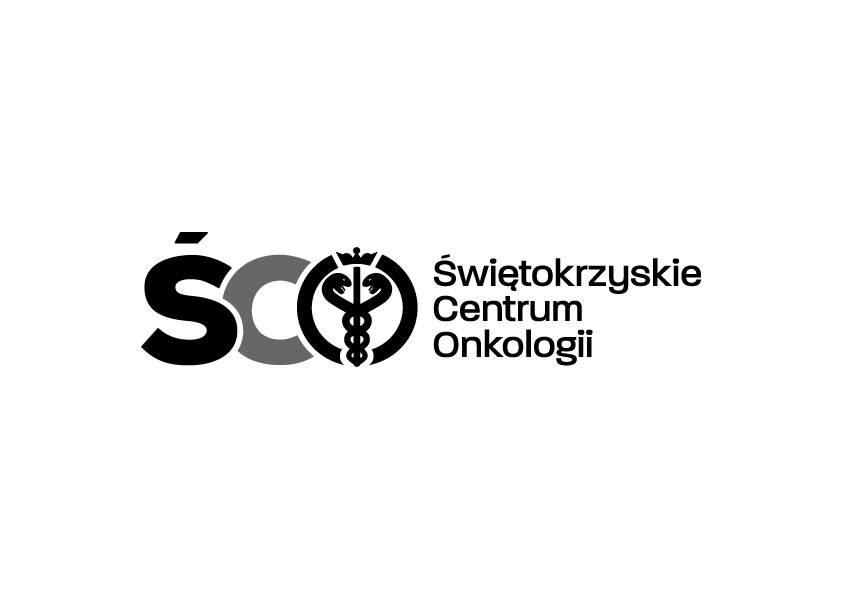 Adres: ul. Artwińskiego , 25-734 Kielce  Dział Zamówień Publicznychtel.: (0-41) 36-74-279  15.03.2024r.Informacja o kwocie na sfinansowanie zamówienia Dot. IZP.2411.60.2024.IA: Zakup wraz z dostawą zamkniętego systemu pobierania krwi metodą próżniową na okres 2 lat dla Zakładu Diagnostyki Laboratoryjnej ŚCO w Kielcach.Działając na podstawie art. 222 ust. 4 ustawy z dnia 11 września 2019 r. – Prawo zamówień publicznych, Zamawiający przekazuje informacje dotyczące kwoty jaką zamierza przeznaczyć na sfinansowanie zamówienia:Wartość  brutto/ZŁPAKIET NR 1878.583,60